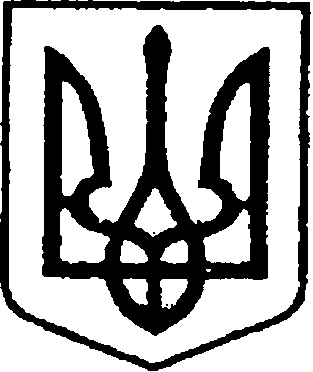                                                           УКРАЇНА                            	                                             ЧЕРНІГІВСЬКА ОБЛАСТЬ                        Н І Ж И Н С Ь К А    М І С Ь К А    Р А Д АВ И К О Н А В Ч И Й    К О М І Т Е ТР І Ш Е Н Н Я від  31січня 2019 року  		м. Ніжин             			№  21Відповідно до ст.ст. 29, 42, 52, 53, 59, 60  Закону України «Про місцеве самоврядування в Україні», Закону України «Про оренду державного та комунального майна», Регламенту виконавчого комітету Ніжинської міської ради Чернігівської області VІІ скликання, затвердженим рішенням виконавчого комітету міської ради від 11 серпня 2016 року № 220 та враховуючи рішення Ніжинської міської ради VII скликання від 03 травня 2017 року № 20-23/2017 «Про внесення змін та доповнень до рішення Ніжинської міської ради VI скликання від 23 квітня 2015 року № 21-66/2015 «Про підвищення ефективності використання майна комунальної власності територіальної громади міста Ніжина», виконавчий комітет Ніжинської міської ради вирішив:1. Затвердити висновок незалежної оцінки про вартість нежитлового приміщення  площею 24,8 кв.м., розміщеного в одноповерховій будівлі гаража, що перебуває на балансі виконавчого комітету Ніжинської міської ради та знаходиться за адресою: м. Ніжин, вул. Богушевича, буд.3  в сумі 21952,35 грн. (Двадцять одна тисяча дев`ятсот п`ятдесят дві гривні 35 коп.) без ПДВ, для цілей оренди. 2. Затвердити висновок незалежної оцінки про вартість нежитлового приміщення  загальною площею  16,1 кв.м., вбудованого на першому поверсі одноповерхової будівлі з підвалом, що перебуває на балансі комунального підприємства «Оренда комунального майна» та знаходиться за адресою:           м. Ніжин, вул. Московська, буд.78б  в сумі 60 013 грн. (Шістдесят тисяч тринадцять гривень) без ПДВ, для цілей оренди. 	3. Начальнику відділу з управління та приватизації комунального майна виконавчого комітету Ніжинської міської ради (Міщенко Н.І.), забезпечити оприлюднення даного рішення на офіційному  сайті Ніжинської міської ради протягом п’яти робочих днів  після його прийняття.4. Контроль за виконанням даного рішення покласти  на першого  заступника міського голови  з питань діяльності виконавчих органів ради Олійника Г.М. Головуючий на засіданні виконавчого комітету Ніжинської міської ради  перший заступник міського голови з питань діяльності виконавчих органів ради		  Г.М.ОлійникВізують:Начальник відділу з управління таприватизації комунального майна						Н.І.МіщенкоПерший заступник міського голови з питань діяльності виконавчих органів ради				Г.М.ОлійникКеруючий справами виконавчого комітетуНіжинської міської ради							С.О.КолесникНачальник відділуюридично-кадрового забезпечення апарату  виконавчого комітетуНіжинської міської ради  							В.О.Лега		Про затвердження висновків незалежних оцінокпро вартість об’єктів міської комунальної власності Ніжинської  міської об`єднаної територіальної громади